UKEPLAN  2. klasse  uke:   23		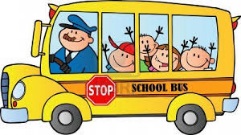 Se neste side for beskjeder.MandagTirsdagOnsdag Torsdag Fredag 1Norsk Norsk Tema Nat samfGym 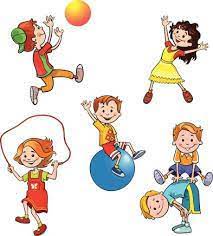 Fri 2Matte  Vi besøker newtonrommetTilbake 16.30/ 16.45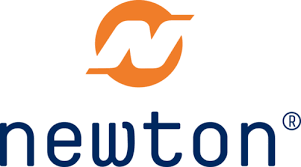 Tema Nat samfBibliotek/ lesetime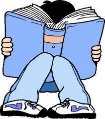 Fri 3KRLEVi besøker newtonrommetTilbake 16.30/ 16.45Tema Nat samfFelles sangstund vårfestFri lunsjVi besøker newtonrommetTilbake 16.30/ 16.45Kort lunsjlunsjFri 4musikk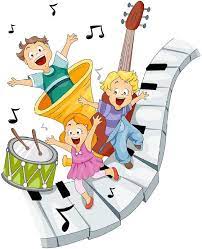 Vi besøker newtonrommetTilbake 16.30/ 16.45Gym Norsk Fri 5 Matte  Vi besøker newtonrommetTilbake 16.30/ 16.45Skolen slutter 12.00Norsk Fri 6Forarbeid newtonrommetVi besøker newtonrommetTilbake 16.30/ 16.45Skolen slutter 12.00Ipad- timeFri Skolen slutter 14.00Vi besøker newtonrommetTilbake 16.30/ 16.45Skolen slutter 12.00Skolen slutter 14.00Klassefest 17.30-19.30Fri Lekse til tirsdagLekse til onsdagLekse til torsdagLekse til fredagNorsk: Les en av tekstene s. 144-145. gjør snakkeoppgaven s. 145 skriftlig i hjemmeskriveboka. Skriv tre ting. Ingen lekser. Vi kommer så sent hjem.Norsk: les en av tekstene s. 148-149.Matte: Gjør arket som henger ved ukeplanen.Fri Beskjedtilhjemmet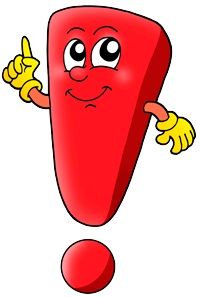 Dersom dere ønsker å snakke med meg kan jeg nås på mobil 47302693.Tirsdag drar vi til Newtonrommet og er tilbake med buss ved ungdomsskolen 16.30 og ved yx 16.45. Vi spiser pizza på Milano. Dersom noen ikke liker pizza må de ha med ekstra mye mat i matpakken. Ta med en liten sekk med drikke og mat til lunsj. Vi tar ikke med melka da denne blir varm og lite appetittlig.Neste uke er det kun to leselekser, og etter det er det leksefrittMål for uka:Naturfag/ samfunnsfag:Jeg kan programmere teknikk- lego til å bevege segKrle:Jeg har snakket om følelserMatematikk:Jeg repeterer fra tidligere i årNorsk:Jeg vet at synonymer er ord som betur det sammeJeg vet at antonymer er ord som betyr det motsatte.Engelsk:Jeg øver på å snakke engelsk høyt i klassenSosiale ferdigheter:Jeg følger reglene og hører på de voksne når vi er på newtonrommet.